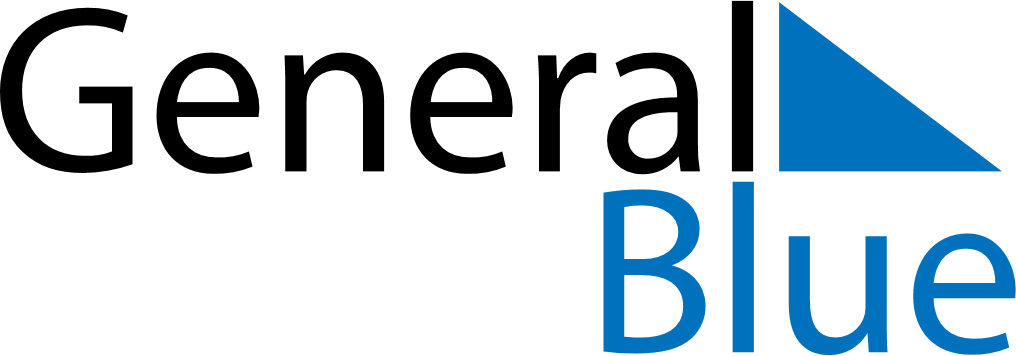 June 2025June 2025June 2025June 2025FinlandFinlandFinlandSundayMondayTuesdayWednesdayThursdayFridayFridaySaturday1234566789101112131314Pentecost1516171819202021Midsummer EveMidsummer EveMidsummer Day22232425262727282930